§703-B.  Financing new road constructionIf the municipal officers of one or more municipalities determine it necessary that a public road be constructed to spur economic development, downtown revitalization or neighborhood preservation; to create new housing stock; to promote mixed-use or densely settled village centers; or to enhance public safety, then the municipal officers may petition the Department of Transportation to finance from the Highway Fund up to 50% of the cost of the proposed road construction, subject to available funds.  The municipality shall have a department-approved transportation plan for state and state aid highways and comply with the policies and procedures adopted by the department.  The municipality is responsible for securing the balance of funds and for undertaking project design, permitting and construction following department guidelines.  The public road must meet state design standards and function as a major collector or arterial highway as defined in department rules.  Prior to the commitment of funds by the department, the department shall notify the participating municipalities of the likely classification of the proposed road and what, if any, changes in classification might result for existing public ways in the project area.  [PL 2005, c. 643, §1 (NEW).]SECTION HISTORYPL 2005, c. 643, §1 (NEW). The State of Maine claims a copyright in its codified statutes. If you intend to republish this material, we require that you include the following disclaimer in your publication:All copyrights and other rights to statutory text are reserved by the State of Maine. The text included in this publication reflects changes made through the First Regular and First Special Session of the 131st Maine Legislature and is current through November 1. 2023
                    . The text is subject to change without notice. It is a version that has not been officially certified by the Secretary of State. Refer to the Maine Revised Statutes Annotated and supplements for certified text.
                The Office of the Revisor of Statutes also requests that you send us one copy of any statutory publication you may produce. Our goal is not to restrict publishing activity, but to keep track of who is publishing what, to identify any needless duplication and to preserve the State's copyright rights.PLEASE NOTE: The Revisor's Office cannot perform research for or provide legal advice or interpretation of Maine law to the public. If you need legal assistance, please contact a qualified attorney.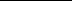 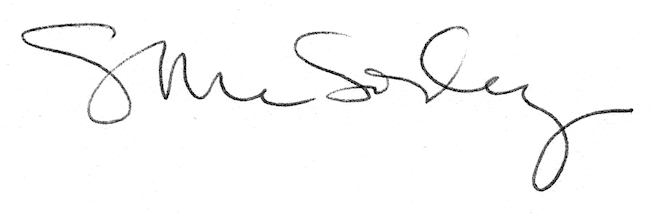 